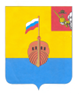 РЕВИЗИОННАЯ КОМИССИЯ ВЫТЕГОРСКОГО МУНИЦИПАЛЬНОГО РАЙОНА162900, Вологодская область, г. Вытегра, пр. Ленина, д.68тел. (81746)  2-22-03,  факс (81746) ______,       e-mail: revkom@vytegra-adm.ruЗАКЛЮЧЕНИЕпо результатам экспертизы проекта постановления Администрации Вытегорского муниципального района «О внесении изменения в муниципальную программу «Совершенствование социальной политики в Вытегорском муниципальном районе на 2021-2025 годы»        09.11.2023 г.                                                                                     г. ВытеграЗаключение Ревизионной комиссии Вытегорского муниципального района на проект постановления Администрации Вытегорского муниципального района  подготовлено в соответствии с требованиями Бюджетного кодекса Российской Федерации, Положения о Ревизионной комиссии Вытегорского муниципального района.    Основание для проведения экспертизы: пункт 2 статьи 157 Бюджетного кодекса Российской Федерации, пункт 7 части 2 статьи 9 Федерального закона от 07.02.2011 № 6-ФЗ «Об общих принципах организации и деятельности контрольно-счетных органов субъектов Российской Федерации и муниципальных образований», Положение о Ревизионной комиссией Вытегорского муниципального района, утвержденное Решением Представительного Собрания Вытегорского муниципального района № 458 от 30.09.2021 г.  Цель экспертизы: -подтверждение полномочий по установлению (изменению) расходного обязательства, подтверждение обоснованности размера расходного обязательства, установление экономических последствий принятия нового либо изменения действующего расходного обязательства для бюджета муниципального образования.  Основными задачами экспертизы являются:-анализ системы финансирования, оценки эффективности и контроля муниципальной программы.Предметом экспертизы является проект муниципальной программы, а также расчеты финансовых ресурсов и обоснования программных мероприятий.Объектом экспертизы является: ответственный исполнитель муниципальной программы – Администрация Вытегорского муниципального района.6. Порядок проведения экспертизы:  экспертиза проекта нормативно – правового акта муниципальной программы  осуществлялась с учетом предусмотренного  порядка, разработки, реализации и оценки эффективности реализации муниципальных программ Вытегорского муниципального района, утвержденного постановлением Администрации Вытегорского муниципального района  от 08.05.2018  № 586 «Об утверждении порядка разработки, реализации и оценки эффективности реализации муниципальных программ Вытегорского муниципального района»,  в соответствии со статьёй 179 Бюджетного кодекса Российской Федерации.7. Экспертиза проведена Председателем Ревизионной комиссии ВМР  Парфеновой И.А.Проект программы поступил в Ревизионную комиссию без сопроводительного письма. Согласно статьи 179 Бюджетного кодекса Российской Федерации муниципальные программы утверждаются местной администрацией муниципального образования. Сроки реализации муниципальных программ определяются местной администрацией муниципального образования в устанавливаемом порядке. Порядок принятия решений о разработке муниципальных программ, формирования и реализации устанавливается муниципальным правовым актом местной администрации муниципального образования. Объем бюджетных ассигнований на финансовое обеспечение реализации муниципальных программ утверждается решением о бюджете по соответствующей каждой программе целевой статье расходов бюджета. Муниципальные программы, предлагаемые к реализации начиная с очередного финансового года, а также изменения в ранее утвержденные программы, подлежат утверждению в сроки, установленные местной администрацией. Представительные органы муниципальных образований вправе осуществлять рассмотрение проектов муниципальных программ и предложений о внесении изменений в муниципальные программы в порядке, установленном нормативными правовыми актами представительных органов муниципальных образований. Государственные (муниципальные) программы подлежат приведению в соответствие с законом (решением) о бюджете не позднее трех месяцев со дня вступления его в силу.     В целях реализации положений статьи 179 Бюджетного Кодекса Российской Федерации принято постановление Администрации Вытегорского муниципального района от 08.05.2018  № 586 «Об утверждении порядка разработки, реализации и оценки эффективности реализации муниципальных программ Вытегорского муниципального района».      Проект постановления Администрации Вытегорского муниципального района «О внесении изменения в муниципальную программу «О внесении изменения в муниципальную программу «Совершенствование социальной политики в Вытегорском муниципальном районе на 2021-2025 годы» предлагает внести изменения:- в целевые показатели, в ожидаемые результаты реализации подпрограммы 1 «Развитие физической культуры и спорта в Вытегорском муниципальном районе на 2021-2025 годы»;       -  в целевые показатели, в ожидаемые результаты реализации подпрограммы 5 «Предоставление дополнительных мер поддержки отдельным категориям граждан Вытегорского муниципального района на 2021-2025 годы»;- в объем финансирования муниципальной программы.Анализ изменений структуры муниципальной программы нарушений соответствия действующему порядку разработки муниципальных программ не выявил. Представленный на экспертизу проект постановления Программы соответствует Порядку разработки и реализации программ утвержденному Постановлением Администрации  Вытегорского муниципального района от 08 мая 2018 года № 586 «Об утверждении Порядка разработки, реализации и оценки эффективности реализации муниципальных программ Вытегорского муниципального района».        Проектом постановления предлагается внести изменения в объем финансирования муниципальной программы - уменьшение составляет 1676,2 тыс.рублей (-0,2%). В целом финансирование за период 2021-2025 годы составит 1110036,5 тыс.рублей, в том числе в 2023 году 227598,1 тыс. рублей.        Изменения финансирования подпрограмм: подпрограмма 1 «Развитие физической культуры и спорта в Вытегорском муниципальном районе на 2021-2025 годы» уменьшается на 0,1 тыс.рублей, в том числе в 2024 году на 0,1 тыс.рублей;подпрограмма 2 «Реализация молодежной политики в Вытегорском муниципальном районе на 2021-2025 годы» увеличивается на 0,1 тыс.рублей, в том числе в 2023 году на 0,1 тыс.рублей;подпрограмма 4 "Развитие туризма, создание и развитие объектов показа, сохранение объектов культурного наследия в Вытегорском районе на 2021-2025 годы" сокращается на 1676,2 тыс.рублей (-0,9 %), в том числе в 2023 году уменьшается на 17174,8 тыс. рублей (-46,6%), а в 2024 году увеличение составит 15498,6 тыс.рублей.Изменение финансирования подпрограммы 3 «Сохранение и развитие культурного потенциала Вытегорского района на 2021-2025 годы», подпрограммы 5 «Предоставление дополнительных мер поддержки отдельным категориям граждан Вытегорского муниципального района на 2021-2025 годы» и подпрограммы 6 "Поддержка социально ориентированных некоммерческих организаций в Вытегорском муниципальном районе на 2021 -2025 годы" проектом постановления не предусмотрено.Проектом Муниципальной программы и подпрограммами для достижения поставленной цели предусмотрено реализация 22 Основных мероприятий, которые соответствуют целям и задачам муниципальной программы и подпрограмм. Объем финансирования основных мероприятий в проекте постановления не соответствует показателям решения о районном бюджете (решение от 13.12.2022 № 588 (с последующими изменениями)). В районном бюджете на 2023 год объём финансирования муниципальной  программы предусмотрен в сумме 237512,3 тыс. рублей.        Изменения в целевые показатели и в ожидаемые результаты реализации программы проектом постановления предусмотрены в подпрограмме 1 «Развитие физической культуры и спорта в Вытегорском муниципальном районе на 2021-2025 годы» и подпрограмме 5 «Предоставление дополнительных мер поддержки отдельным категориям граждан Вытегорского муниципального района на 2021-2025 годы». Значения Целевых показателей программы позволяют определить степень достижения цели программы и решения поставленных задач.Проектом постановления вносятся соответствующие изменения в паспорта и приложения подпрограмм.В ходе проведения экспертизы выявлено, что  Администрацией Вытегорского муниципального района принято Постановление  от 28 июня 2023 года № 768 «О внесении изменений в муниципальную программу «Совершенствование социальной политики в  Вытегорском муниципальном районе на 2021-2025 годы» без направления проекта в Ревизионную комиссию вытегорского муниципального района для экспертизы и подготовки заключения, что является нарушением пункта 2.6 Порядка разработки, реализации и оценки эффективности реализации муниципальных программ Вытегорского муниципального района, утвержденного постановлением Администрации Вытегорского муниципального района  от 08.05.2018  № 586. Ревизионная комиссия рекомендует объем финансового обеспечения программы привести в соответствии с решением Представительного Собрания Вытегорского муниципального района от 13.12.2022 № 588 «О районном бюджете  на 2023 и плановый период 2024 и 2025 годов» (с последующими изменениями).Выводы и предложения. Представленный проект постановления Администрации Вытегорского муниципального района   «О внесении изменения в муниципальную программу «Совершенствование социальной политики в Вытегорском муниципальном районе на 2021-2025 годы» соответствует Бюджетному кодексу Российской Федерации, требованиям Федерального закона № 131-ФЗ от 06.10.2003 «Об общих принципах организации местного самоуправления в Российской Федерации», Порядку разработки и реализации программ, утвержденному Постановлением Администрации  Вытегорского муниципального района от 08 мая 2018 года № 586.Ревизионная комиссия Вытегорского муниципального района  рекомендует рассмотреть возможность внесения изменений в проект программы с учетом  замечаний  и предложений, изложенных в заключении. Председатель Ревизионной комиссии                                                                  И.А. Парфенова                                                